ДО ВСИЧКИ ЗАИНТЕРЕСОВАНИ ЛИЦАПО ПРОЦЕДУРА ЗА ПРЕДОСТАВЯНЕ НА СРЕДСТВА НА КРАЙНИ ПОЛУЧАТЕЛИ ЧРЕЗ ПОДБОР НА ПРЕДЛОЖЕНИЯ ЗА ФИНАНСИРАНЕ НА НАУЧНОИЗСЛЕДОВАТЕЛСКИПРОЕКТИ В ОБЛАСТТА НА ЗЕЛЕНИТЕ И ЦИФРОВИТЕТЕХНОЛОГИИВъв връзка с възникнал проблем с част от доставчиците на интернет услуги, на 06.12.2023 г. от 15:00 часа е констатирано прекъсване в работата на Информационната система за управление и наблюдение на средствата от Европейския съюз (ИСУН).На основание чл. 9, ал. 5, т. 4 от ПМС № 114/08.06.2022 г. за определяне на детайлни правила за предоставяне на средства на крайни получатели от Механизма за възстановяване и устойчивост (Обн. - ДВ, бр. 43 от 10.06.2022 г.; изм. и доп., бр. 70 от 30.08.2022 г., в сила от 30.08.2022 г.; изм. и доп., бр. 47 от 30.05.2023 г., в сила от 30.05.2023 г.) СЕ УДЪЛЖАВА срока за подаване на проектните предложение по горепосочената процедура до 17:30 часа на 07.12.2023 г.Ръководител на СНДПроф. Нели Косева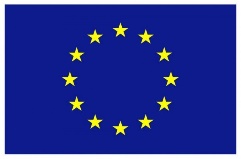 Финансирано от Европейския съюзСледващоПоколениеЕС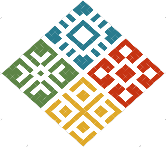 План за възстановяване и устойчивост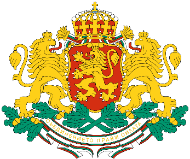   Република България